2019. január 30.Vizsgálatok és etológiai megfigyelésekAz Ökotech szakkörösök ezen a foglalkozáson rendkívül izgalmas megfigyeléseket végeztek. Az időközben megérkezett két degut elnevezték. A fürgébb a Norbi, a kicsit megfontoltabb a Zsolti nevet kapta. Ezek után megismerkedtek a magatartástudomány, az etológia fogalmával, kutatási tárgyával. A rendkívül érdekes biológiai tudomány alapelvei szerint viselkedési megfigyeléseket végeztek és etogramot készítettek a két degu megfigyelésével. Öt perces időközönként lejegyezték a két állat viselkedését és ebből következtetéseket vontak le. Mindezt nagyon érdekesnek találták, és nehéz volt a lelkesedésüket úgy kordában tartani, hogy ne ijesszék meg az állatokat.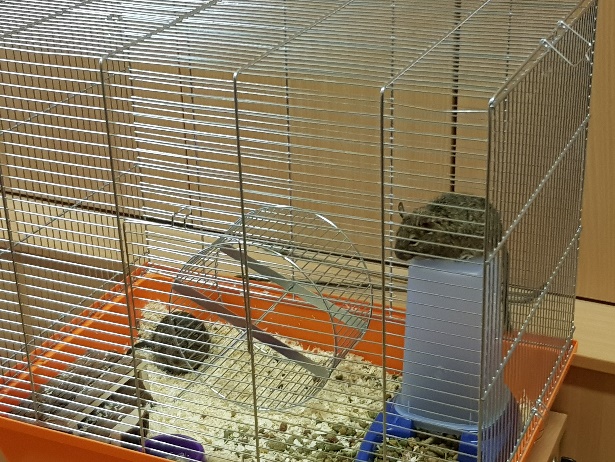 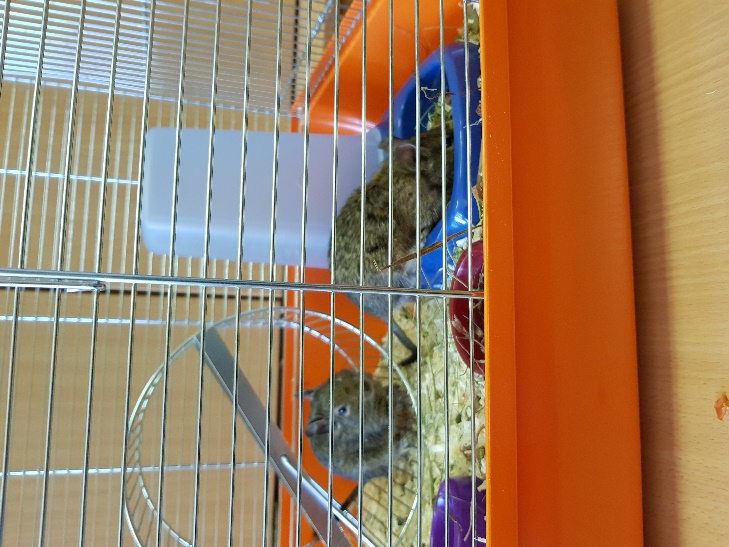 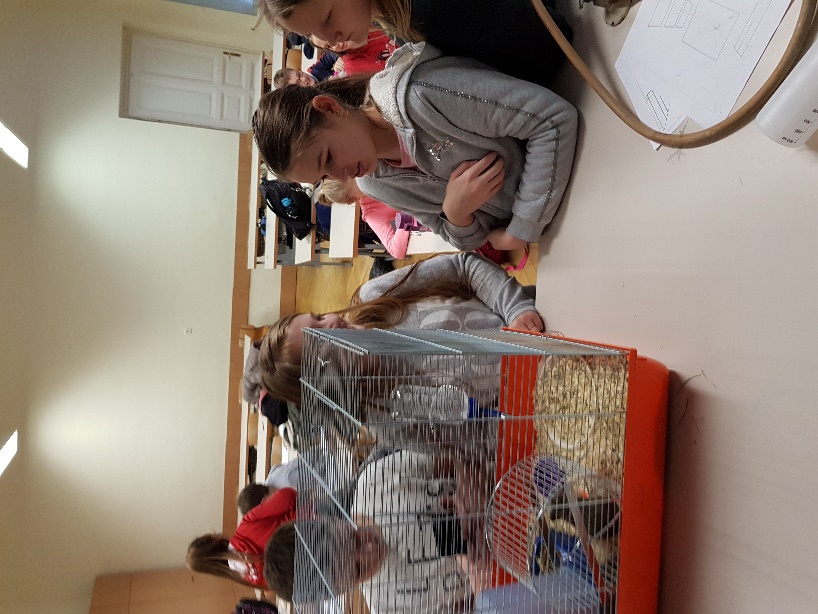 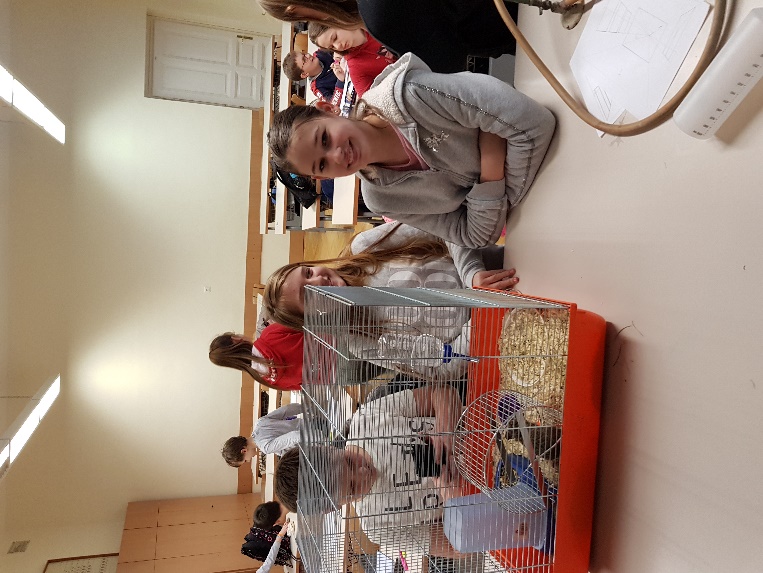 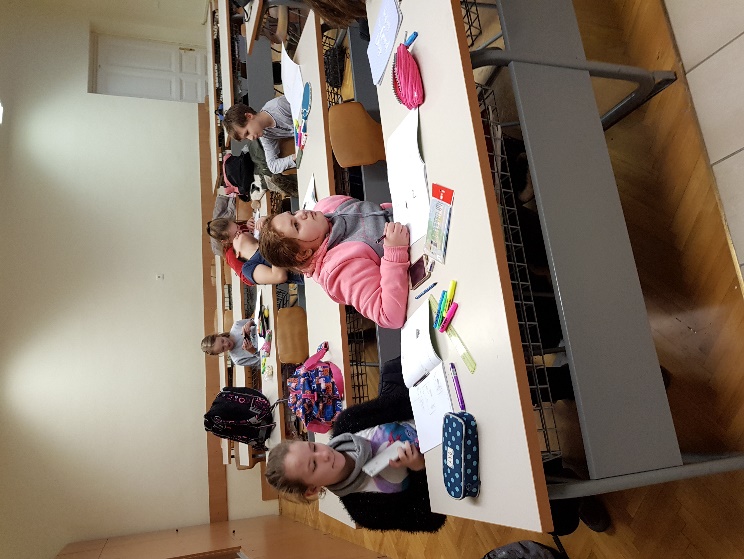 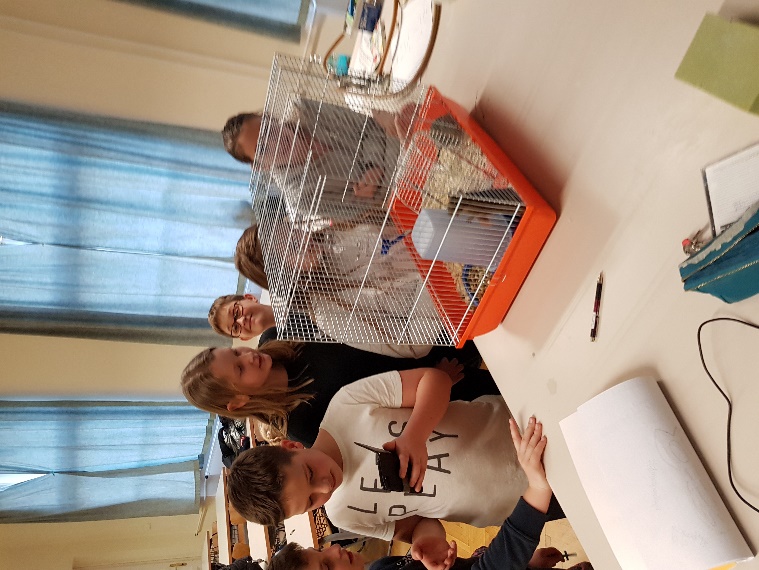 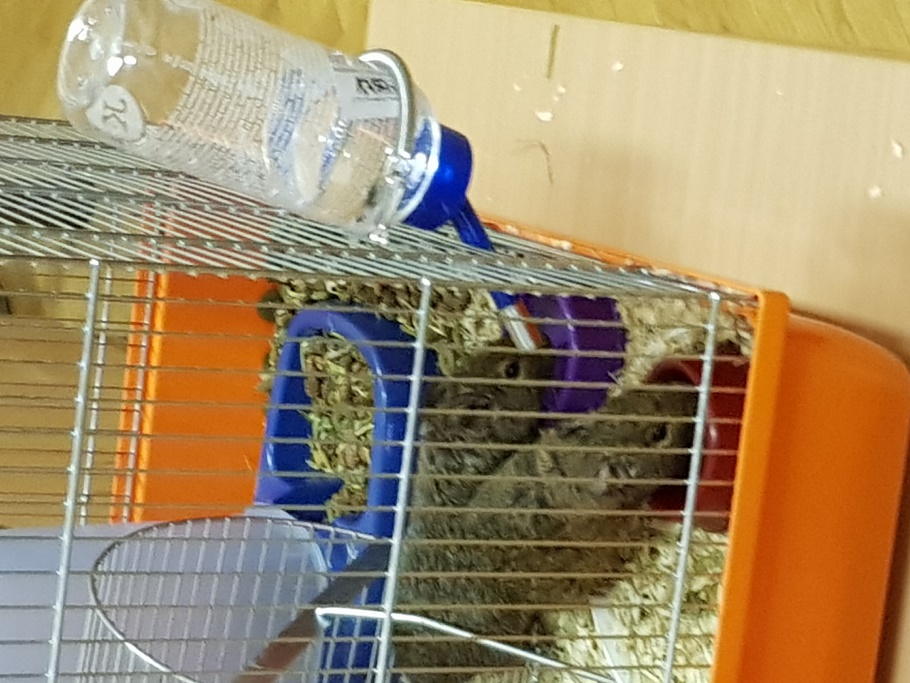 